REQUEST FOR EXPRESSION OF INTERESTSELECTION OF INDIVIDUAL CONSULTANTSREFERENCE NUMBER: CS/PRO/CC/SC/03REQUEST FOR SERVICES TITLE: RECRUITMENT OF CONSULTANT TO DEVELOP ZIMBABWE’S NATIONAL CLIMATE CHANGE FUND ARCHITECTURE           The COMESA Secretariat is inviting Individual Consultants to submit their CV and Financial Proposal for the following services:REQUEST FOR SERVICES TITLE: RECRUITMENT OF CONSULTANT TO DEVELOP ZIMBABWE’S NATIONAL CLIMATE CHANGE FUND ARCHITECTURE           The Terms of Reference defining the minimum technical requirements for these services are attached as Annex 1 to this Request for Expression of Interest. 2. 	Only Individual Consultants are eligible for this assignment 3.	The maximum budget for this contract is US$10,000 for expert service/consultants’ fees only.  Proposals exceeding this budget will not be accepted. 4.	Your Expression of Interest must be presented as per Expression of Interest Forms attached as Annex 2 to this Request for Expression of Interest, in the English language and be accompanied by copies of all the indicated supporting documents. If the supporting documents are not in English, these shall be accompanied by a certified translation into English. 5.	Your application documents clearly marked and email bearing the subject “ CS/PRO/CC/SC/03-RECRUITMENT OF CONSULTANT TO DEVELOP ZIMBABWE’S NATIONAL CLIMATE CHANGE FUND ARCHITECTURE ” should be emailed to the following address: procurement@comesa.int6.	The deadline for submission of your application, to the address indicated in Paragraph 5 above, is: 18TH NOVEMBER 2020 AT 16:00 hours 7.	Physical submission of applications is NOT allowed. 8.	Your CV will be evaluated against the following criteria. 9.	Your proposal should be submitted as per the following instructions:(i) 	PRICES: The financial proposal shall be inclusive of all expenses deemed necessary by the Individual Consultant for the performance of the contract. (ii)	EVALUATION AND AWARD OF THE CONTRACT: Expressions of Interest determined to be formally compliant to the requirements will be further evaluated technically.An Expression of Interest is considered compliant to the requirements if: It fulfils the formal requirements (see Paragraphs 2,3,4,5,6 and 7 above),The financial proposal does not exceed the maximum available budget for the contract. The award will be made to the applicant who obtains the highest technical score. Expressions of Interest not obtaining a minimum score of 70% will be rejected. (iii) 	VALIDITY OF THE EXPRESSION OF INTEREST: Your Expression of Interest should be valid for a period of 90 days from the date of deadline for submission indicated in Paragraph 6 above.10. 	The assignment is expected to commence within two (2) weeks from the signature of the contract.  11.	Additional requests for information and clarifications can be made until 3 working days prior to deadline indicated in the paragraph 6 above, from:The Procuring entity: COMESA Secretariat	Contact person: Sandra Chola	E-mail: schola@comesa.int;   smwesigwa@comesa.int; 	The answers on the questions received will be sent to the Consultant and all questions received as well as the answers to them will be posted on the COMESA Secretariat’s website at the latest 7 working days before the deadline for submission of applications.ANNEXES:ANNEX 1: Terms of ReferenceANNEX 2: Expression of Interest Forms  Sincerely,Name: Silver MwesigwaTitle: Head of Procurement Date: 28 October 2020COMMON MARKET FOR EASTERN ANDSOUTHERN AFRICA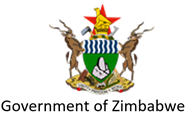 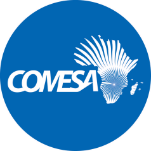 EXPRESSION OF INTEREST/CALL FOR APPLICATIONS(LOCAL/REGIONAL/INTERNATIONAL INDIVIDUAL CONSULTANTS)RECRUITMENT OF CONSULTANT TO DEVELOP ZIMBABWE’S NATIONAL CLIMATE CHANGE FUND ARCHITECTURE           Background and Context Climate Change is regarded as a key environment and development challenge for the 21st century.  Affecting every continent, Climate Change impacts threaten to undo progress made toward poverty reduction and the achievement of the Sustainable Development Goals. Governments agree that Business-As-Usual development will not suffice — countries need a new way forward that helps their economies grow in a manner that acknowledges the pressing reality of climate change.  Countries must transition toward a new paradigm that supports low-emission, climate-resilient development, shifts production and consumption processes to emit fewer greenhouse gases and promotes sustainable development. Ushering in a new development paradigm requires a dramatic increase in climate change finance.Climate Change finance is crucial to the successful implementation of the National Climate Policy. Zimbabwe remains a highly climate-sensitive country owing to both observed and anticipated changes in climate.  The multifaceted impacts of climate change in the key sectors of the economy, such as agriculture, the industrial sector, biodiversity, rangelands, water resources, health and human settlements and tourism require private-public synergies and continuous and predictable financial flows.  As such, several sector-specific adaptation options identified have been constrained by paucity in adaptation funding. For instance, efforts to promote irrigation development through dam construction and adoption of rainwater harvesting technologies to cope with drought and water scarcity have been severely hampered by lack of funds. Similarly, although the country has prioritised sustainable energy development under mitigation intervention, funding and technical capacity to support the transition into low-carbon energy generation and supply, and to implement energy-efficient options, is still lacking. Recognizing this, Governments gathered at the UNFCCC Climate Change Conference in Cancun and pledged $30 billion in “fast start” funding — climate funds pledged between 2010 and 2012 — and up to $100 billion annually by 2020.  These pledges have been matched by an explosion of public and private funds outside of the UNFCCC process, offering countries new resources to undertake climate change mitigation and adaptation actions.  The increase in Climate Change funding opportunities makes it important for countries to consider how to attract and leverage different types of climate change investment, including that from private sources. The International Energy Agency (IEA) estimates that about 40% of the global additional investment needed in Climate Change finance in 2020 will come from private households, 40% from businesses and the remaining 20% from government. With private sector funds outnumbering government funds by an enormous margin, a key challenge for countries will be to use scarce public funds to attract private investment. Public funds — such as those under the UNFCCC — must be leveraged in strategic ways to attract new resources from the private sector.The dramatic increase in opportunities to access climate finance is matched by equally increasing complexity. The requirements, processes and reporting associated with the many funds can be confusing and overwhelming.  Countries are faced with the challenge of how to identify which funds are appropriate for them, how to coordinate the actions funded by them, and how to develop the methods to monitor and evaluate the results. Further, countries must also figure out ways to blend funds together so that multiple sources can support climate change initiatives. This will be necessary to finance a complete transformation toward low-emission and climate-resilient development.One tool that the nation can use to meet this challenge is establishing a National Climate Fund (NCF). NCF provides the country with a driven system that can support climate change goal setting and strategic programming, oversee climate change project approval, measure project implementation and performance, offer policy assurance and financial control of climate change funds and assist with partnership management. NCFs help countries to blend various resources together at the national level, providing a mechanism for shifting power away from traditional top-down fund management to country-level management. Designing an NCF requires carefully considering its objectives and then crafting a structure that supports the achievement of these objectives. A National Climate Fund must be carefully designed to align with national objectives and capacities on climate change. To accomplish this, a consultant is required to help design Zimbabwe’s architecture for establishing a National Climate Change Fund in line with National Climate Policy. The National Climate Change Fund architecture should ensure the collection, blending, and coordination, as well as strengthening national ownership, of climate finance so as to support country-driven climate change priorities based on national circumstances and realities.Scope of WorkThe scope of work the consultancy will include the following in relation to specific deliverables:Define the NCF Objectives. Take into account the countries national climate and development strategies, as well as other analyses and plans, such as the National Communications, National Adaptation Plans (NAPs) and Low Emission Development Strategy (LEDS).Identify Capitalization Sources.  Consider the types of resources that would best capitalize the NCF including international, national, public and private sources building upon existing frameworksDesign an effective Governance Framework. Establish governing bodies, decision-making processes and oversight that can facilitate efficient management of the NCF in order to drive resources toward implementation.Establish Sound Fiduciary Management. Design a system of fiduciary management that accommodates multiple standards, project cycles and scale of risks of climate change projects.Construct efficient implementation arrangements. Identifying what kinds of programmatic instruments can be used to fulfil the NCF objectives.Create a monitoring, reporting and verification system. Develop clear guidelines and standards that provide for an unambiguous appraisal and performance criteria that ensures that results are being delivered, and to collect lessons learned from implementation that will further refine and improve NCF operations.Objective/ ResponsibilityThe Climate Change Management Department in the Ministry of Environment, Climate, Tourism and Hospitality Industry (MECTHI) together with the Common Market for Eastern and Southern Africa (COMESA) are seeking to recruit a consultant to design Zimbabwe’s architecture for establishing a National Climate Change Fund in line with National Climate Policy. The National Climate Fund will ensure the collection, blending, and coordination, as well as strengthening national ownership, of climate finance so as to support country-driven climate change priorities based on national circumstances and realities. The Consultant will work under the guidance of the Director, Climate Change Management Department in consultation with COMESA.ReportingThe Consultant will report to the Principal Secretary of the Ministry of Tourism and Environmental Affairs on key deliverables as per contract.DeliverablesThe deliverables for this consultancy are:Gap analysis on the alignment based in international best practices;Validated report on alignment opportunities between NDC, SDGs and Sendai Framework;Agreed Roadmap for continuous alignment.5. Criteria for Evaluation of ConsultantsBidders must provide Technical proposals. The evaluation shall be based on the following attributes:The overall responsiveness and quality of the proposal in clearly stating an understanding of the work to be performed;Technical ability of the proposer to perform the required services;The experience and reputation of the consultant as represented in the response and the quality of the references;Technical proposal detailing understanding of the task, proposed approach, the individual consultant’s profile (including CVs, links/documents to attest to AT LEAST three similar assignments previously undertaken); The consultant must also indicate his/her monthly retainer rate in case COMESA decides to retain his or her services beyond this assignment.Please note only candidates with a pass score of seventy per cent (70%) and above shall be considered for this assignment, and the award shall be based on the highest score attained Minimum Qualifications and CompetencesAn experienced consultant or a team of consultants will provide the consultancy services. The consultant(s) should possess/ demonstrate the following: At least a Post-Graduate or master’s Degree in relevant disciplines (e.g. Finance, Economics, Accounting, Environmental Finance/Economics, Project Management, Law etc.); At least 10 years’ experience in dealing with similar work; specifically: feasibility, structuring and successful implementation of climate related financial structures as well as funding facilities within financial institutions; Experience in identifying and mobilising funding from the private and public sectors and developmental institutions;Demonstrate evidence of good networks with potential investors/funders who can provide funding for implementation of similar climate finance facilities;Demonstrate at least 5 successfully completed similar assignments over the past 10 years;Demonstrate understanding of climate finance, green growth and Nationally Determined Contributions;Ability to assist MECTHI to develop the required institutional capacity to establish and implement the NCF;Exposure to international best practices; Excellent written and oral communication skills in English, and the ability to prepare and synthesize lengthy and complex documents; Experience in dealing with climate finance issues and/or providers of climate/environment financing such as the GCF/Global Environment Facility is an added advantage;Proven leading and interpersonal skills and ability to work in a multi-cultural, multi-ethnic and multi-agency environment with sensitivity and respect for diversity;Strong presentation skills and ability to communicate ideas clearly and confidently, articulate issues and recommend solutions and;Ability to actively seek and improve services, offer new and different options/initiatives to solve problems/meet client needs, promote and persuade others to consider new ideas. Travel and Institutional ArrangementThe consultant will be given access to relevant information necessary for execution of the tasks under this assignment;Travel will be requested;The consultant will be responsible for providing her/his own working station (i.e. laptop, internet, phone, scanner/printer, etc.) and must have access to reliable internet connection; The consultant is expected to be available for consultations and be in reliable email contact for a set number of hours that align with Government/COMESA business hours;The consultant will carry out his/her tasks under the overall guidance of the Director, Climate Change Management Department and COMESA; The consultant will report via email, skype calls to the Director Manager; Payments will be made based on the agreed financial proposal (contract is based on daily fee) and released upon submission of a certificate of payment request, indicating deliverables achieved and days worked to be verified and cleared for payment by the MECTHI/COMESA.  Language Requirements        Fluency in English, both written and oral, is requiredDurationThis consultancy will be spread over a duration of three (3) months from December 2020.  LocationZimbabweFeesThe qualified consultant shall receive his/her lump sum service fees ($10,000) upon certification of the completed tasks satisfactorily, as per the following payment schedule:Confidentiality and Propriety InterestsThe Consultant shall not either during the term or after termination of the assignment, disclose any proprietary or confidential information related to the consultancy service without prior written consent from the MECTHI and COMESA. Proprietary interests on all materials and documents prepared by the consultants under the assignment shall become and remain properties of MECTHI and COMESA.The COMESA Climate Change   now  invites  interested  individual consultants  to submit their Expressions of Interest including a detailed updated Curriculum Vitae with certified  copies of academic and professional certificates and a motivation letter of not more than two pages explaining the Consultant’s understanding of the various responsibilities required for this position on or before  November, 2020 at 16:00 hours Zambian time.The Expression of Interest must be submitted electronically clearly labelled Tender no: CS/PRO/CC/SC/03- Recruitment of Consultant to Develop Zimbabwe’s National Climate Change Fund Architecture                The Chairman – Procurement Committee COMESA Secretariat. P.O. Box 30051 Lusaka, Zambia. Att: Procurement UnitEmail: Procurement@comesa.int ANNEX 2: Expression of Interest Forms A.	COVER LETTER FOR THE EXPESSION OF INTEREST FOR THE PROJECT	11B.	CURRICULUM VITAE	13C.	FINANCIAL PROPOSAL	17A.	COVER LETTER FOR THE EXPRESSION OF INTEREST FOR THE PROJECTREFERENCE NUMBER: CS/PRO/CC/SC/03REQUEST FOR SERVICES TITLE: [Location, Date]To:	COMESA SecretariatDear Sirs:I, the undersigned, offer to provide the consulting services for the CONSULTANCY ON in accordance with your Request for Expression of Interests number CS/PRO/CC/SC/03, RECRUITMENT OF CONSULTANT TO DEVELOP ZIMBABWE’S NATIONAL CLIMATE CHANGE FUND ARCHITECTUREdated (insert date)for the sum of [Insert amount(s) in words and figures].  This amount is inclusive of all expenses deemed necessary for the performance of the contract in accordance with the Terms of Reference requirements.I hereby declare that all the information and statements made in my CV are true and accept that any misinterpretation contained in it may lead to my disqualification.My proposal is binding upon me for the period indicated in Paragraph 9(iii) of this Request for Expression of Interest. I undertake, if my Proposal is accepted, to initiate the consulting services related to the assignment not later than the date indicated in Paragraph 10 of the Request for Expression of Interest, and to be available for the entire duration of the contract as specified in the Terms of Reference.I understand you are not bound to accept any Proposal you receive.Yours sincerely,Signature [In full and initials]:  	Name and Title of Signatory:  	B.	CURRICULUM VITAE[insert full name]10.	Language skills: (Indicate competence on a scale of 1 to 5) (1 – excellent; 5 – basic)16.	Specific experience in the region:17. Professional experience:Other relevant information: (e.g. Publications) [insert the details]19. Statement: I, the undersigned, certify that to the best of my knowledge and belief, this CV correctly describes myself, my qualifications, and my experience. I understand that any wilful misstatement described herein may lead to my disqualification or dismissal, if engaged.I hereby declare that at any point in time, at the COMESA Secretariat’s request, I will provide certified copies of all documents to prove that I have the qualifications and the professional experience as indicated in points 8 and 14 above, documents which are attached to this CV as photocopies. By signing this statement, I also authorize the COMESA Secretariat to contact my previous or current employers indicated at point 14 above, to obtain directly reference about my professional conduct and achievements. ATTACHMENTS: 	1) Proof of qualifications indicated at point 9
			2) Proof of working experience indicated at point 15 C.	FINANCIAL PROPOSALREFERENCE NUMBER: CS/PRO/CC/SC/03 - Please insert your Total Financial Offer in both words and figures.  [Please insert the Total Financial Offer in words].  Signature [In full and initials]:  	Name and Title of Signatory:  	Evaluation attributePercentage Points                     1Consultant’s Understanding of Client’s requirements                                                       202Approach and methodology                                                       153Specific Experience of the consultant in carrying out similar assignments. Evidence in form of reference letters, offer letters, orders or copies of contracts should be presented 404Qualifications and Experience of the consultant25Total100Evaluation attributePercentage Points                     1Consultant’s Understanding of Client’s requirements                                                       202Approach and methodology                                                       153Specific Experience of the consultant in carrying out similar assignments. Evidence in form of reference letters, offer letters, orders or copies of contracts should be presented 404Qualifications and Experience of the consultant25Total100Instalment of Payment/ PeriodDeliverables or Documents to be DeliveredApproval should be obtainedPercentage1st instalment Upon submission of an inception report and detailed work planMECTHI; COMESA10%2nd InstalmentUpon submission of Draft NCF Architecture addressing the:NCF ObjectivesCapitalization SourcesGovernance FrameworkFiduciary ManagementImplementation arrangements and Monitoring, Reporting and verification System on climate change issues in Zimbabwe.MECTHI; COMESA40%3rd InstalmentUpon submission of the Final and validated NCF ArchitectureMECTHI; COMESA50%Total 100%Family name:[insert the name]First names:[insert the names in full]Date of birth:[insert the date]Nationality:[insert the country or countries of citizenship]Physical address:Postal addressPhone:E-mail:[insert the physical address][Insert Postal Address][insert the phone and mobile no.][Insert E-mail address(es)Education:Institution:[Date from – Date to]Degree(s) or Diploma(s) obtained:[indicate the month and the year][insert the name of the diploma and the specialty/major][indicate the month and the year][insert the name of the diploma and the specialty/major]LanguageReadingSpeakingWriting[insert the language][insert the no.][insert the no.][insert the no.][insert the no.][insert the no.][insert the no.][insert the no.]11.	Membership of professional bodies: [indicate the name of the professional body]12.	Other skills:[insert the skills]13.	Present position:[insert the name]14.	Years of experience:[insert the no]15.	Key qualifications: (Relevant to the assignment)[insert the key qualifications]15.	Key qualifications: (Relevant to the assignment)[insert the key qualifications]CountryDate from - Date to[insert the country][indicate the month and the year]......................................[insert the country][indicate the month and the year]Date from – Date toLocation of the assignmentCompany& reference person (name & contact details)PositionDescription[indicate the month and the year][indicate the country and the city]Name of the Company:Address of the company:Phone:Fax:Email: Name and title of the reference person from the company:[indicate the exact name and title and if it was a short term or a long term position]Name of the Assignment: Beneficiary of the Assignment:Brief description of the Assignment: Responsibilities: ................……………..…………………….………………………………………………………………………………………..[indicate the month and the year][indicate the country and the city]Name of the Company:Address of the company:Phone:Fax:Email: Name and title of the reference person from the company:[indicate the exact name and title and if it was a short term or a long term position]Name of the Assignment: Beneficiary of the Assignment:Brief description of the Assignment: Responsibilities: Date:TOTAL FINANCIAL OFFER  